Port Area, Dapitan City Tel. No. (065) 213-6594 to 95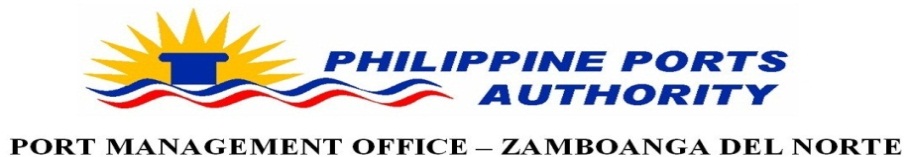 INVITATION TO BIDFOR THE:REBLOCKING OF CONCRETE PAVEMENT AND REPAIR OF DRAINAGE SYSTEM, Port of Dapitan, Dapitan CityThe Philippine Ports Authority, Port Management Office- Zamboanga del Norte, through the Corporate Budget of the Authority for CY 2017, intends to apply the sum of Php 28,177,479.00 being the Approved Budget for the Contract (ABC) to payments under the contract for the REBLOCKING OF CONCRETE PAVEMENT AND REPAIR OF DRAINAGE SYSTEM, Port of Dapitan, Dapitan City. Bids received in excess of the ABC shall be automatically rejected at Bid Opening.The PPA, PMO-Zamboanga del Norte, through its Bids and Awards Committee for Infrastructure Projects now invites bids for the project with the following scope of work:Scope of Work:							QuantityCompletion of the works is required in TWO HUNDRED SEVENTY THREE (273) CALENDAR DAYS. Bidders should have completed a contract similar to the Project. The description of an eligible bidder is contained in the Bidding Documents, particularly, in Section II. Instructions to Bidders.The Equipment Requirements, (Owned/Leased), for this project are:	1 unit- Pneumatic Breaker, Hand Held, 50ft Hose, Oiler and Attach1 unit- Air Equipment Compressor, Diesel Engine, 130 HP1 unit- Concrete Saw, 16"-18", Self-propelled, 6 3/4" cutting depth1 unit- Backhoe, wheel mounted, 0.5cu.m. cap, 101 HP1 unit- Dump Truck, (6-8.99 cu.m.), 220 HP1 unit- Pay loader ( 1.68 cu.m. cap), wheel type1 unit- Road Grader (165 HP cap)1 unit- Road Roller (10.50 tons cap. vibrating), tandem drum, 118 HP1 unit- Survey Instrument1 unit- Rebar Bender, up to 25mm, 3-phase1 unit- Rebar Cutter, 16mm, 3-phase1 unit- Transit Mixer, 5-6 cu.m. cap, 175 HP1 unit- Concrete Vibrator, 2"1 unit- Water Truck, 500-1000 gals capacity, 360 HP1 unit- Batching Plant1 unit- Forklift, ca. 5,000 lbs1 unit- Welding Machine w/ complete accessories, electric Driven, 300A1 unit- 1-bagger concrete mixer(4-6cu.ft/min.)1 unit- Cut-off Machine1 unit- Electric Sander/Grinder1 unit- Oxy-Acetylene Cutter w/ complete accessoriesBidding will be conducted through open competitive bidding procedures using non-discretionary “pass/fail” criterion as specified in the 2016 Revised Implementing Rules and Regulations (IRR) of Republic Act 9184 (RA 9184), otherwise known as the “ Government Procurement Reform Act.”Bidding is restricted to Filipino citizens/Sole proprietorships, cooperatives, and partnerships or organizations with at least seventy five (75%) interest or outstanding capital stock belonging to citizens of the Philippines.Interested bidders may obtain further information from PPA, PMO-Zamboanga del Norte and inspect the Bidding Documents at the address given below from 8:00AM to 5:00PM, Monday to Friday.A complete set of Bidding Documents may be purchased by interested bidders on December 11, 2017 to January 3, 2018 from the address below and upon payment of a applicable fee (non-refundable)  for the Bidding Documents, pursuant to the latest Guidelines issued by the GPPB, in the amount of Twenty Five Thousand Pesos (Php 25,000.00), exclusive of VAT.The PPA, PMO-Zamboanga del Norte will hold a Pre-Bid conference on December 19, 2017, 9:00AM at PPA Conference Room, Admin. Bldg., Port of Dapitan, which shall be open to prospective bidders.Bids must be delivered at the address below and duly received by the BAC Secretariat on or before the Opening of Bids on January 3, 2018, 10:00 AM at PPA Conference Room, PMO-Zamboanga del Norte, Port area, Dapitan City address to the BAC Chairman for Infrastructure Projects. All bids must be accompanied by a bid security in any of the acceptable forms and in the amount stated in the Instruction to Bidders Clause 18. Bids will be opened in the presence of the bidder’s representatives who choose to attend at the address below. Late bids shall not be accepted.Required PCAB Registration: Medium A- Port, Harbor and Offshore Engineering (Minimum). Prospective bidders shall signify interest from December 11-17, 2017. Only those contractors with the certified copy of PCAB License/registration will be issued Bidding Documents. For purposes of verification, please present original copy of PCAB license and proof of experience. Contractor must have completed a contract similar to the contract to be bid and with the same major categories of work as the contract to be bid with a value of at least 50% of the ABC updated to current prices using the PSA price indices within te(10) years. Bidders without similar experience to the contract to be bid need not apply. This office is not electronically ready to handle electronically submitted bid proposal as of this date.The PPA, PMO-Zamboanga del Norte reserves the right to accept or reject any and all bids, declare a failure of bidding, or not award the contract at any time prior to contract award in accordance with Section 41 of RA 9184 and its IRR, without thereby incurring any liability to the affected bidder or bidders.For further information, please refer to:The BAC Secretariat for Infrastructure Projects or The ESD OfficePPA, PMO-Zamboanga del Norte, Port Area, Dapitan City 7101Tel No. (065) 213-6595, (065) 213-6946Email Address:ppa.pmo.dapitan@gmail.com(SGD) ENGR. ABDURASAD S. HASANBAC Chairperson for Infrastructure ProjectsPPA, PMO-Zamboanga del Norte, Port Area, Dapitan City 7101Date of Posting and Advertisement:PPA and PhilGEPS website:		December 11-17, 2017Posting at PPA’s Conspicuous Places:	December 11-17, 2017Advertisement on Newspaper:		December 11, 20171.00Mobilization and Demobilization                                                                                 1-lot 1.00 Lot2.00REBLOCKING OF CONCRETE PAVEMENT2.10Demolition Works for the concrete pavement                                                                  4,670- sq.m4,670.00 sq.m2.20Excavation and Disposal of Surplus Materials                                                                 3,386- cu.m3,386.00 cu.m2.30Supply and Spread sub base coarse                                                                               1,401 -cu.m1,401.00 cu.m2.40Supply and Spread base coarse                                                                                      1,401 -cu.m1,401.00 cu.m2.50Supply and place reinforcing steel bars for the pavement                                                81,179-kg81,179.00 kg2.60Supply and place concrete for the pavement (3500 psi)                                                   1,167.50-cum1,167.50 cu.m2.70Supply and spread hot asphalt                                                                                          2,724 ln.mln.m3.00REPAIR OF DRAINAGE SYSTEM3.10Chipping and demolition of portion of drainage canal                                                       480-ln.m480.00 ln.m3.20Cleaning of drainage canal                                                                                                240-ln.m240.00 ln.m3.30Supply, install and welding of reinforcing bars and angle bar  for the storm drainage      5,036-kg5,036.00 kg3.40Supply and place concrete for the Storm Drainage(3500 psi)                                          11-cu.m11.00 cu.m.3.50Supply, deliver and install steel gratings for the Storm Drainage                                      240-ln.m240.00 ln.m4.00Construction Safety and Health Program                                                                     1-lot1.00 lot